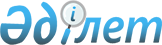 Об уточнении бюджета города Алматы на 1999 год
					
			Утративший силу
			
			
		
					Решение IV-й сессии Алматинского городского маслихата II-го созыва от 10 марта 2000 года. Зарегистрировано Управлением юстиции города Алматы 24 марта 2000 года № 107. тратило силу в связи с истечением срока действия - письмо маслихата города Алматы от 19 мая 2005 года N 559      Сноска. Утратило силу в связи с истечением срока действия в соответствии с подпунктом 1 пункта 2 статьи 40 Закона Республики Казахстан "О нормативных правовых актах" (письмо Маслихата города Алматы от 19.05.2005 N 559).      В соответствии со статьей 40 Закона Республики Казахстан "О местных представительных и исполнительных органах Республики Казахстан", учитывая решения и распоряжения акима города по изменению распределения доходной и расходной частей бюджета в течение 1999 года, Алматинский городской Маслихат РЕШИЛ:      Уточнить доходную и расходную части бюджета города с увеличением на 823087 тыс.тенге согласно приложению.      Председатель

      IV-й сессии Алматинского

      городского Маслихата

      II-го созыва                        А.Байсарина      Секретарь

      Алматинского городского

      Маслихата II созыва                 Ж.ТурегельдиновПриложение

к решению IV сессии

Алматинского городского

Маслихата II созыва

от 10 марта 2000 г. УТОЧНЕННЫЙ БЮДЖЕТ ГОРОДА АЛМАТЫ  НА 1999 ГОД Д О Х О Д Ы                                                           тыс.тенге РАСХОДЫ      Председатель

      IV-й сессии Алматинского

      городского Маслихата

      II-го созыва                        А.Байсарина      Секретарь

      Алматинского городского

      Маслихата II созыва                 Ж.Турегельдинов
					© 2012. РГП на ПХВ «Институт законодательства и правовой информации Республики Казахстан» Министерства юстиции Республики Казахстан
				КатегорияКатегорияКатегорияКатегорияКатегорияБюджет утвержден МаслихатомБюджет с учетом измененийОткло-

нен. (+,-)КлассКлассБюджет утвержден МаслихатомБюджет с учетом измененийОткло-

нен. (+,-)ПодклассПодклассПодклассБюджет утвержден МаслихатомБюджет с учетом измененийОткло-

нен. (+,-)Специфика Специфика Бюджет утвержден МаслихатомБюджет с учетом измененийОткло-

нен. (+,-)123456781Налоговые поступления27251885273578851060001Подоходный налог на доходы1332898113397581686001Подоходный налог с юридических лиц 465658646565862Подоходный налог с физических лиц86723958740995686001Подоходный налог с физических лиц, удерживаемый у источника выплаты 733493573349352Подоходный налог с физических лиц, занимающихся предпринимательской деятельностью13374601406060686003Социальный налог9214000922200080004Налоги на собственность32279223257322294001Налоги на имущество17076741737074294001Налог на имущество юридических лиц14884881517888294002Налог на имущество физических лиц2191862191863Земельный налог9063949063944Налог на транспортные средства6138546138541Налог на транспортные средства с юридических лиц2829332829332Налог на транспортные средства с физических лиц3309213309215Внутренние налоги на товары, работы и услуги145680814568082Акцизы3610683610682Водка1504831504833Ликероводочные изделия900590054Вина18944189445Коньяки380038006Шампанские вина860186017Пиво67328673288Крепленные напитки, крепленные соки и бальзамы430074300723Игорный бизнес59900599003Поступления за использование природных ресурсов348034803Плата за воду348034804Сборы на ведение  предпринимательской и профессиональной деятельности109226010922601Сбор за регистрацию физических лиц, занимающихся предпринимательской деятельностью13600136002Сбор за право занятия отдельными видами деятельности1219001219003Сбор за государственную регистрацию юридических лиц65300653004Сбор с аукционных продаж218021805Сбор за право реализации товаров на рынках8892808892807Прочие налоги24174241741Прочие налоги24174241741Поступление задолженности24174241742Неналоговые поступления168206620820573999911Доходы от предпринимательской деятельности и собственности7073987073982Неналоговые поступления от юридических лиц и финансовых учреждений7073987073985Поступления от реализации конфискованного, бесхозяйного имущества, имущества, перешедшего по праву наследования к государству, кладов, находок111011106Проценты, полученные за предоставление государственным предприятиям и государственным финансовым учреждениям ссуд и кредитов внутри республики118811888Поступления от продажи права собственности, права землепользования, включая аренду земельных участков68050068050012Поступления от продажи имущества, принадлежащего государственным предприятиям24600246002Административные сборы и платежи, доходы от некоммерческих и сопутствующих продаж5491655491651Административные сборы2235502235503Поступления от организаций за работы и услуги, выполняемые административно арестованными лицами30550305504Плата за государственную регистрацию прав на недвижимое имущество и сделок с ним25200252009Доходы, получаемые от деятельности  уголовно-исправительной инспекции2200220012Плата за загрязнение окружающей среды1656001656002Пошлины2912152912151Государственная пошлина2912152912153Прочие платежи и доходы от  некоммерческих и сопутствующих продаж34400344001Поступления от аренды и продажи государственного имущества24600246009Прочие платежи и доходы от некоммерческих и сопутствующих продаж980098003Поступления по штрафам и санкциям3172633172631Поступления по штрафам и санкциям3172633172631Административные штрафы и иные санкции (кроме налагаемых налоговыми органами по сокрытым налогам)2267002267002Поступления платы от лиц, помещенных в медицинские вытрезвители15000150003Поступление суммы дохода, полученного от реализации продукции, работ и услуг,   не соответствующих требованиям стандартов и правил сертификации380038009Прочие санкции и штрафы533635336310Штрафы за нарушение природоохранного законодательства18400184005Прочие неналоговые поступления1082405082313999911Прочие неналоговые поступления1082405082313999919Прочие неналоговые поступления1082405082313999913Доходы от операций с капиталом2683522683521Продажа основного капитала2683522683521Продажа основного капитала2683522683524Поступления от приватизации объектов государственной собственности2683522683524Полученные официальные трансферты1000001000002Трансферты от вышестоящих органов управления1000001000001Трансферты из республиканского бюджета1000001000002Капитальные1000001000005Погашение прочего внутреннего кредитования48812488121Погашение ранее выданных кредитов48812488125Другие виды погашения внутреннего48812488129Погашение прочего внутреннего кредитования48812488127Движение остатков бюджетных средств317096317096ИТОГО доходов2935111530174202823087Функциональная группаФункциональная группаФункциональная группаФункциональная группаФункциональная группаФункциональная группаБюджет утвержден МаслихатомБюджет с учетом измененийОткло-

нен. (+,-)ПодфункцияПодфункцияПодфункцияПодфункцияПодфункцияБюджет утвержден МаслихатомБюджет с учетом измененийОткло-

нен. (+,-)УчрежденияУчрежденияУчрежденияУчрежденияБюджет утвержден МаслихатомБюджет с учетом измененийОткло-

нен. (+,-)ПрограммаПрограммаПрограммаПодпрограмма1234567891Государственные услуги общего характера2360348063475703131Представительные, исполнительные и другие органы, выполняющие общие функции государственного управления202755752969550214103Аппарат местных представительных органов349237632712Административные расходы на местном уровне349237632712Аппарат территориальных органов34923763271105Аппарат акимов1992637492065499432Административные расходы на местном уровне1992637492065499432Аппарат территориальных органов1992637492065499432Финансовая деятельность1379013790259Управление коммунальной собственности13790137902Административные расходы на местном уровне13790137903Аппарат управления13790137905Планирование и статистическая деятельность33279395886309105Аппарат акимов100001000051Проведение переписи населения на местном уровне1000010000256Управление экономики, индустрии и торговли 232792958863092Административные расходы на местном уровне232792958863092Аппарат территориальных органов232792958863092Оборона1922862973531050671Военные нужды20002000105Аппарат акимов2000200063Обеспечение выполнения всеобщей воинской обязанности200020002Организация работы по чрезвычайным ситуациям 192286295353103067105Аппарат акимов19228629535310306731Организация работ штабов по чрезвычайным ситуациям6915929858607032Ликвидация чрезвычайных ситуаций на местном уровне 1852612022461698530Пожарные службы1830152000001698531Водно-спасательные службы2246224633Обеспечение материально- техническими средствами штабов по чрезвычайным110122123Общественный порядок и безопасность885706973190874841Правоохранительная деятельность87270696019087484105Аппарат акимов4000049900990044Регулирование дорожного движения в городах и населенных пунктах40000499009900251Управление внутренних дел832706910290775842Административные расходы на местном уровне786384863503771192Аппарат территориальных органов7863848635037711930Охрана общественного порядка и обеспечение общественной безопасности на местном уровне463224678746530Медвытрезвители и подразделения милиции, организующие работу130001300031Центр временной изоляции, адаптации и реабилитации несовершеннолетних140001400032Приемники-распределители для лиц, не имеющих определенного места175221798746533Спецприемники для лиц, арестованных в административном порядке180018002Правовая деятельность1300013000105Аппарат акимов130001300066Организация совершения нотариальных действий130001300030Нотариальные конторы13000130004Образование44080334324742-832911Дошкольное образование50522352473219509253Управление образования5052235247321950936Развитие детей дошкольного возраста505223524732195092Начальное и среднее образование35147293406803-107926253Управление образования34636213355695-10792620Общеобразовательное обучение на местном уровне34529483345022-10792630Специальные школы1101912091107232Школы-интернаты с особым режимом2848223436845886233Школы начальные, неполные средние и средние30960512936744-15930734Школы-интернаты2953720984-855335Специальные школы-интернаты315193151932Информатизация системы среднего образования на местном уровне1067310673255Управление туризма и спорта511085110820Общеобразовательное обучение на местном уровне511085110831Спортивные школы51108511083Профессионально- техническое образование 144936145362426253Управление образования14493614536242631Профессионально- техническое обучение14493614536242630Профессионально- технические школы14379414422042631Специальные профессионально- технические школы114211424Среднее специальное образование2251522266891537253Управление образования19719419873115378Подготовка кадров в средних специальных учебных заведениях на местном уровне1971941987311537254Управление здравоохранения27958279588Подготовка кадров в средних специальных учебных заведениях на местном уровне27958279585Переподготовка кадров1002610019-7253Управление образования1002610019-711Переподготовка кадров на местном уровне1002610019-76Переподготовка кадров государственных учреждений1002610019-79Прочие услуги в области образования7967111373170253Управление образования79671113731702Административные расходы на местном уровне796710715274831Районные отделы образования33043302-232Городские отделы образования46637413275038Оказание психолого-медико- педагогической консультативной помощи населению по обследованию психического здоровья детей и подростков42242230Психолого-медико-педагогические консультации4224225Здравоохранение37630213825195621741Больницы широкого профиля1600016000251Управление внутренних дел 160001600031Больницы широкого профиля на местном уровне160001600030Госпитали16000160002Охрана здоровья населения1365851418755290254Управление здравоохранения136585140193360831Медицинские центры на местном уровне1981723107329030Областные центры по профилактике и борьбе со СПИДом1981723107329033Борьба с эпидемиями на местном уровне1900021000200039Профилактика и борьба с опасными инфекциями на местном уровне950689506830Областные, районные  санитарно-эпидемиологические станции950689506841Пропаганда здорового образа жизни на местном уровне27001018-1682262Отделения Центра по оплате медицинских услуг1682168231Пропаганда здорового образа жизни на местном уровне168216823Специализированная медицинская помощь47926453839059126254Управление здравоохранения4792645383905912630Специализированные больницы на местном уровне280653288098744530Областные клинические  психоневрологические больницы97449105094764531Инфекционные больницы183204183004-20032Программа "Туберкулез", выполняемая на местном уровне1877992375474974830Туберкулезные больницы132870 1575092463932Туберкулезные санатории54929800382510940Больницы и поликлиники для ветеранов и инвалидов ВОВ108121274519335Другие виды медицинской помощи31240193094193-29826254Управление здравоохранения31240191156452-196756735Оказание первичной медико-санитарной помощи по модели фондодержания617360191299-42606136Оказание гарантированного объема медицинской помощи населению на местном уровне2174450596641-157780937Оказание скорой помощи2976573256572800038Прочие услуги по охране здоровья населения в области 3455242855830330Оплата проезда больных, направляемых на лечение внутри республики575731Лекарственное обеспечение отдельных категорий граждан3240040646824633Областные базы спецмедснабжения21522152262Отделения Центра по оплате медицинских услуг1937741193774132Оказание первичной  медико-санитарной помощи по модели фондодержания40935440935433Оказание стационарной, включая специализированную, медицинской помощи населению на местном уровне1481633148163334Прочие услуги по охране здоровья населения в области467544675430Лекарственное обеспечение отдельных категорий граждан по видам заболеваний46754467549Прочие услуги в области здравоохранения 71533473727584254Управление здравоохранения715334737275842Административные расходы на местном уровне715375634103Аппарат областных управлений7153756341025Проведение мероприятий за счет средств резерва местных исполнительных3000300028Выполнение просроченных обязательств бывших бюджетных организаций24174241746Социальная помощь и социальное обеспечение17288691676482-52387Денежная компенсация военнослужащим (кроме срочной службы)16985-16985Денежная компенсация военнослуж. органов внутр. дел47414-47414Специальное государственное пособие326677-3266771Социальная помощь3179173209183001253Управление образования793328233330016Социальное обеспечение детей7933282333300130Детские дома7878282333355131Государственная помощь детям-сиротам, оставшимся без попечения родителей, находящихся в детских домах семейного типа и в приемных семьях550-550254Управление здравоохранения1039161039166Социальное обеспечение детей10391610391630Дома ребенка103916103916258Управление труда, занятости и социальной защиты населения13466913466932Социальное обеспечение, оказываемое через учреждения интернатского типа на местном уровне13453913453930Дома-интернаты для малолетних инвалидов и психоневрологические дома-интернаты353523535231Дома-интернаты для престарелых и инвалидов общего типа685716857132Территориальные центры и отделения социальной помощи на дому306163061654Пособия неработающим матерям, имеющим 4-х и более детей1301302Социальное обеспечение9652391293916328677105Аппарат акимов2000200060Оказание материальной помощи малообеспеченным гражданам20002000258Управление труда, занятости и социальной защиты населения965239129191632667730Программа занятости (общественные работы, профессиональная подготовка и переподготовка безработных)6300052362-1063831Оказание социальной помощи малообеспеченным гражданам (жилищная помощь, помощь семьям, имеющим детей и безработным)41167464742723575330Жилищное пособие23000050030027030031Помощь семьям, имеющим детей124584109737-1484732Социальная помощь на рождение ребенка1886011960-690033Социальная помощь на погребение работавших граждан100325232-480034Материальная помощь безработным2819828198-800035Оказание социальной помощи по газу480674806737Оказание социальной помощи по жидкому топливу338341338Оказание социальной помощи по жилищно-коммунальным услугам2978463882939044739Оказание социальной помощи по проезду на транспорте общего пользования, кроме такси600006000040Оказание социальной помощи по электроэнергии251232512341Оказание социальной помощи на санаторно-курортное лечение195001950043Оказание социальной помощи на капитальный ремонт индивидуальных жилых домов373744Оказание социальной помощи по приобретению бензина3965396548Оказание социальной помощи по проезду на междугороднем транспорте внутри страны и в пределах СНГ404049Оказание социальной помощи по связи1350019299579950Оказание социальной помощи по подписке40040051Обеспечение специальными средствами передвижения и их техническое обслуживание1894023776483656Материальное обеспечение семьям,  воспитывающим на дому детей-инвалидов328632869Прочие услуги в области социальной помощи и социального обеспечения54637616487011258Управление труда, занятости и социальной защиты населения546376164870112Административные расходы на местном уровне4733551093375830Местные органы труда, занятости и социального обеспечения4733551093375825Проведение мероприятий за счет средств резерва местных исполнительных органов3253325333Медико-социальная экспертиза на местном уровне7302730230Областные, городские и районные медико-социальные экспертные комиссии730273027Жилищно-коммунальное хозяйство615000625000100001Жилищное хозяйство190000105000-85000105Аппарат акимов190000105000-8500043Жилищное хозяйство190000105000-8500030Обеспечение жильем особо нуждающихся лиц населения190000105000-850002Коммунальное хозяйство9500095000105Аппарат акимов950009500042Развитие коммунального хозяйства430004300030Организация общего развития коммунального хозяйства 430004300085Тепло предприятий52000520004Санитарные работы138000138000105Аппарат акимов13800013800035Сбор и удаление мусора и других отходов, эксплуатация канализационных систем и очистка улиц1380001380005Освещение городских улиц8400084000105Аппарат акимов840008400036Организация и проведение работ по уличному освещению  84000840006Благоустройство городов и населенных пунктов 203000203000105Аппарат акимов20300020300037Проведение работ по озеленению городов и населенных пунктов19430019430045Проведение работ по отводу земель для общественных нужд на местном870087008Культура, спорт и информационное пространство3723324739831016511Деятельность в области культуры21724528564568400105Аппарат акимов420004200038Организация отдыха на местном уровне420004200030Зоопарки и дендропарки4200042000252Управление культуры47983110346623632Административные расходы на местном уровне170517053Аппарат областных управлений1705170525Проведение мероприятий за счет средств резерва местных исполнительных органов43443430Обеспечение учетными услугами организаций культуры на местном уровне68068093Централизованные бухгалтерии68068035Организация культурного досуга7655210551340036Проведение театрально-зрелищных мероприятий на местном уровне4000460460437Увековечение памяти деятелей государства на местном уровне 27800438001600038Проведение зрелищных мероприятий на местном уровне5000369253192539Хранение историко-культурных ценностей на местном уровне11431143253Управление образования127262133299603735Проведение культурных мероприятий с детьми на местном уровне12726213329960372Спорт и туризм406377274032103255Управление туризма и спорта4063772740321032Административные расходы на местном уровне32621857-14053Аппарат областных управлений32621857-140530Проведение спортивных мероприятий на местном уровне 3737570883335083Информационное пространство1144501155981148105Аппарат акимов8000081148114846Проведение государственной информационной политики через газеты и журналы на местном уровне3000029796-20447Проведение государственной информационной политики через телерадиовещание на местном уровне500005000065Издание Книги памяти13521352252Управление культуры250602506034Обеспечение общедоступности информации на местном уровне250602506030Библиотеки2506025060261Отдел архивного фонда9390939030Обеспечение сохранности архивного фонда, печатных изданий и их специальное использование9390939030Областные и городские архивы9390939010Сельское, водное и лесное хозяйство и охрана природы70000700005Охрана окружающей среды7000070000105Аппарат акимов700007000034Организация охраны окружающей среды на местном уровне700007000030Областные (городские) фонды охраны  окружающей среды53663767-159931Проведение работ по охране окружающей среды 6463466233159911Промышленность, строительство и недропользование142000152000100002Строительство14200015200010000105Аппарат акимов42000520001000048Проектно-изыскательские, конструкторские и технологические работы на местном уровне 420005200010000130Аким города Алматы100001000030Строительство метрополитена в г.Алматы10000010000012Транспорт и связь4318165350661032501Автомобильный транспорт431816535066103250105Аппарат акимов43181653506610325039Обеспечение функционирования городских дорог23720038916915196949Строительство автомобильных дорог на местном уровне194616145897-4871930Реконструкция автомобильных дорог местного значения194616145897-4871913Прочие319501252501-670003Поддержка предпринимательской деятельности4950112744177940105Аппарат акимов495011274417794080Поддержка малого предпринимательства на местном уровне 49501127441779409Прочие270000125060-144940105Аппарат акимов270000125060-14494025Проведение мероприятий за счет средств резерва местных исполнительных органов10141510141552Резерв местных исполнительных органов2630001645-26135557Обеспечение оценки недвижимого имущества 7000220001500014Обслуживание долга2892891Обслуживание долга289289105Аппарат акимов28928953Обслуживание долга местных исполнительных органов28928911Выплата вознаграждений (интересов) по займам 28928915Официальные трансферты16161844161618441Официальные трансферты1616184416161844130Аким города Алматы161618441616184426Трансферты из областного бюджета в республиканский бюджет161618441616184416Финансирование2102101Погашение основного долга210210105Аппарат акимов21021055Погашение долга местных  исполнительных органов 210210Выполнение просроченных финансовых обязательств бывших бюджетных организаций24174-24174ИТОГО расходов2935111530174202823087